 1.  Check service information on the exact procedures to follow when inspecting bushings.       Describe the specified procedures.  ___________________________________________	____________________________________________________________________	____________________________________________________________________	____________________________________________________________________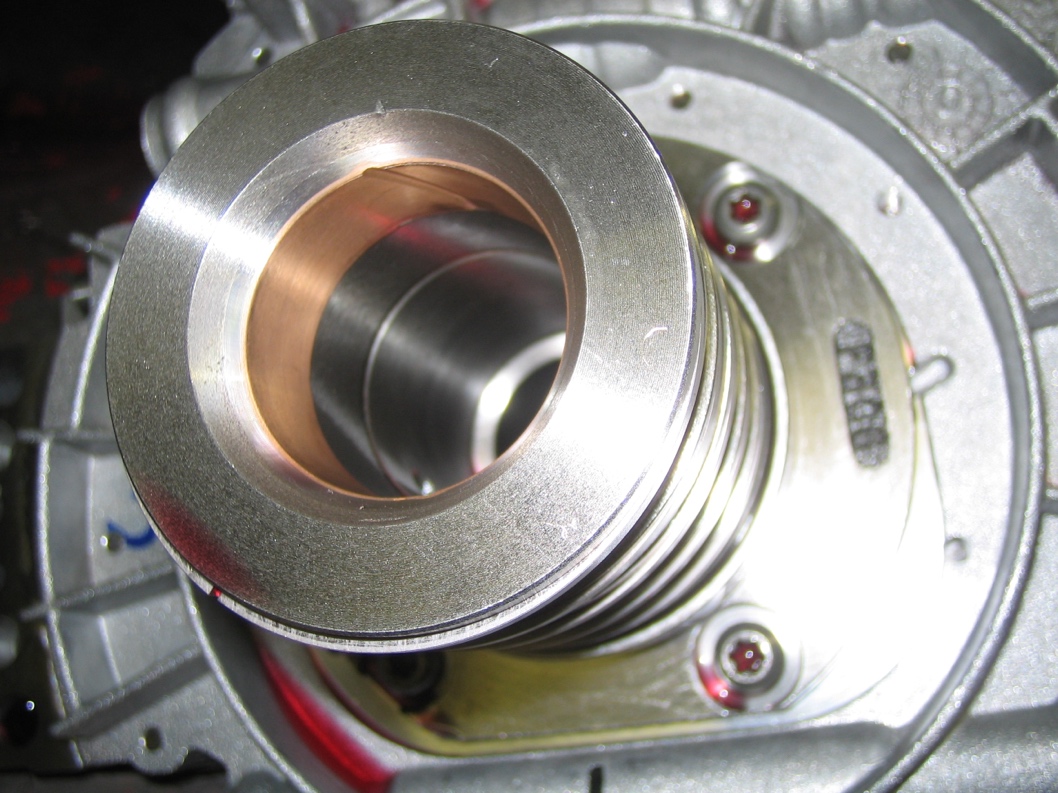  2.  Based on the inspection results, what is the needed action?  ______________________		___________________________________________________________________		___________________________________________________________________		___________________________________________________________________